 ШКОЛЬНАЯ БИБЛИОТЕКА 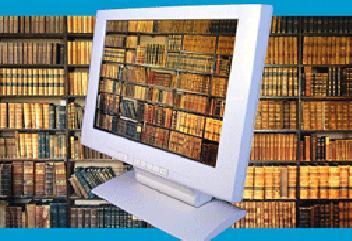 «Библиотеки - кровеносная система                                                                    образования, науки и культуры…»С. Миронов 
Председатель совета ФедерацииИстория библиотеки Общие сведения о библиотекеОсновные направления работы.Функции и правила библиотечного абонементаИстория библиотекиИстория школьной библиотеки неотделима от истории школы. Библиотека основана в  1985 году,  когда распахнула свои двери новая школа  №189  в районе педагогического института (ныне НГПУ)  по ул. Выборная,120. Заведует библиотекой со дня её основания Кадникова Светлана Александровна (окончила Новосибирский  государственный педагогический институт,факультет русского языка и литературы)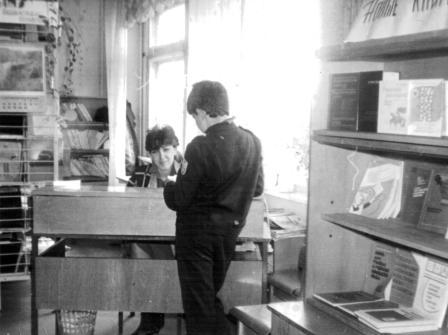 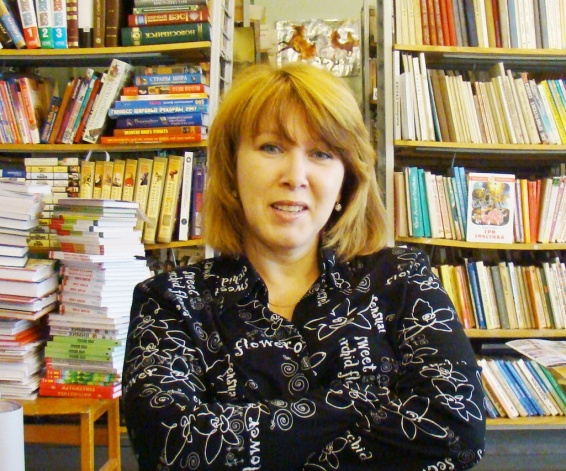 Первоначально под библиотеку было отведено помещение рядом с Актовым залом, в котором сейчас располагается танцевальный класс. В 1986 году библиотека была переведена  на 1 этаж в кабинет площадью 60 кв.м. Начинали практически с нуля, с голых стен. Постепенно приобретали необходимое оборудование: стеллажи, книжные шкафы, столы и, конечно, книги.Книги заказывали в библиотечном коллекторе, получали в дар от выпускников школы и их родителей. Много книг передали школе массовые библиотеки: Областная научная библиотека, библиотека им. Маяковского, библиотека им. Шевченко. Делились своим фондом библиотеки более старых школ Октябрьского района: школа №38, №76, №32.                              Первые читатели                         Первые помощники  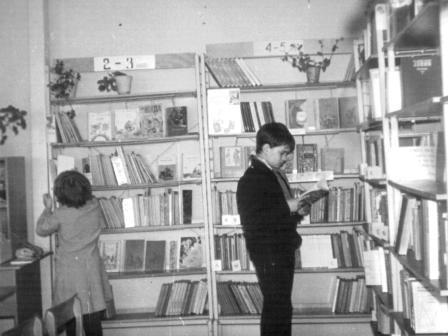 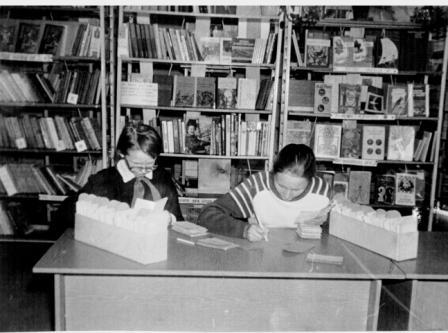 Школа в годы своего становления стремилась быть не просто учебным заведением, но и культурным центром для детей и подростков. В этом немалая роль отводилась библиотеке. Творческие встречи с писателями и поэтами; создание  детского поэтического клуба «Камышинские родники»; участие школьников в поэтических конкурсах «Душа России», встречи с поэтами клуба «Белая сирень»;  библиотечные уроки, презентации, громкие чтения – все служило и служит одной цели: нравственному и эстетическому воспитанию читателей, привитию интереса к чтению, бережному отношению к культурному наследию.Первые творческие встречи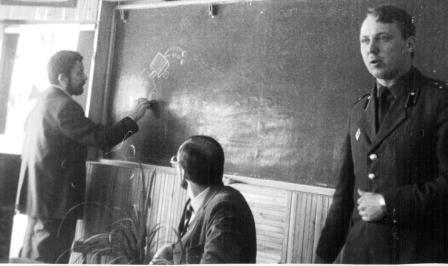 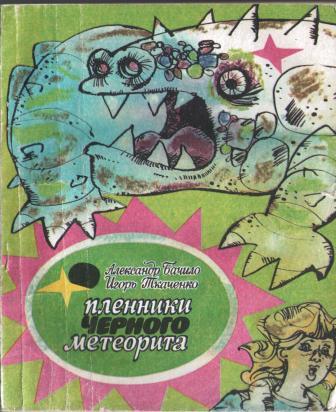 02.04.1988г. У нас в гостях писатели  А. Бачило, И. Ткаченко. В. Стародымов. Авторы фантастической повести «Пленники черного метеорита»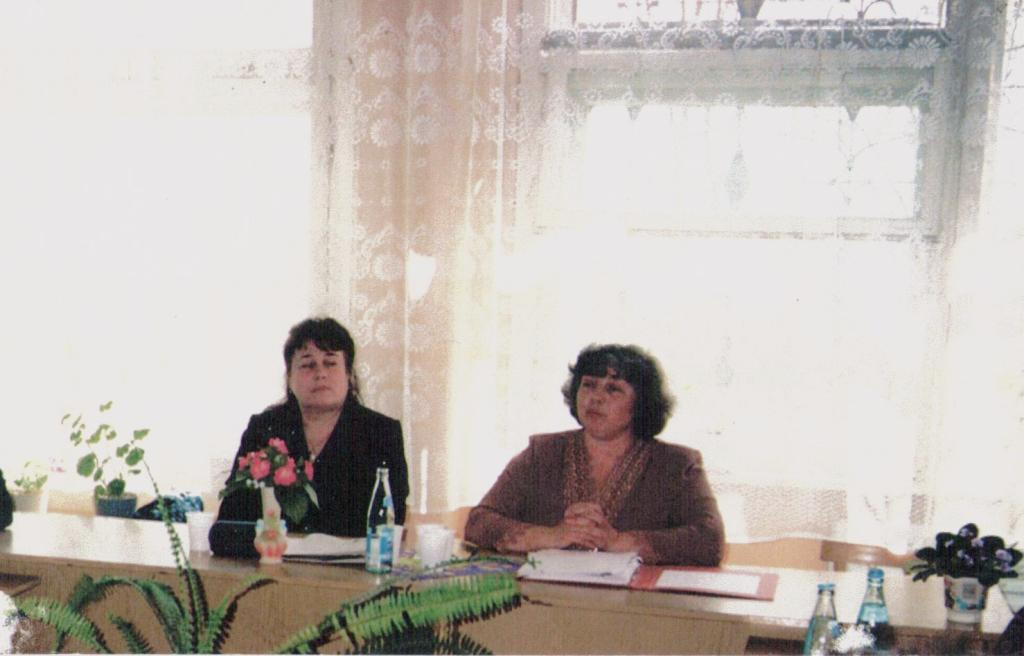 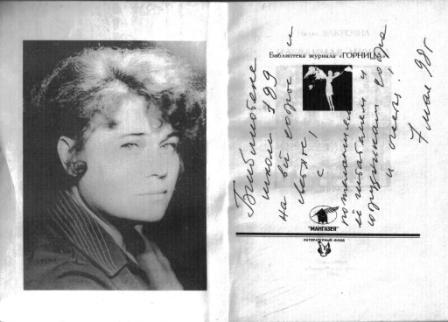  Почетная гостья - поэтесса Нэлли Закусина 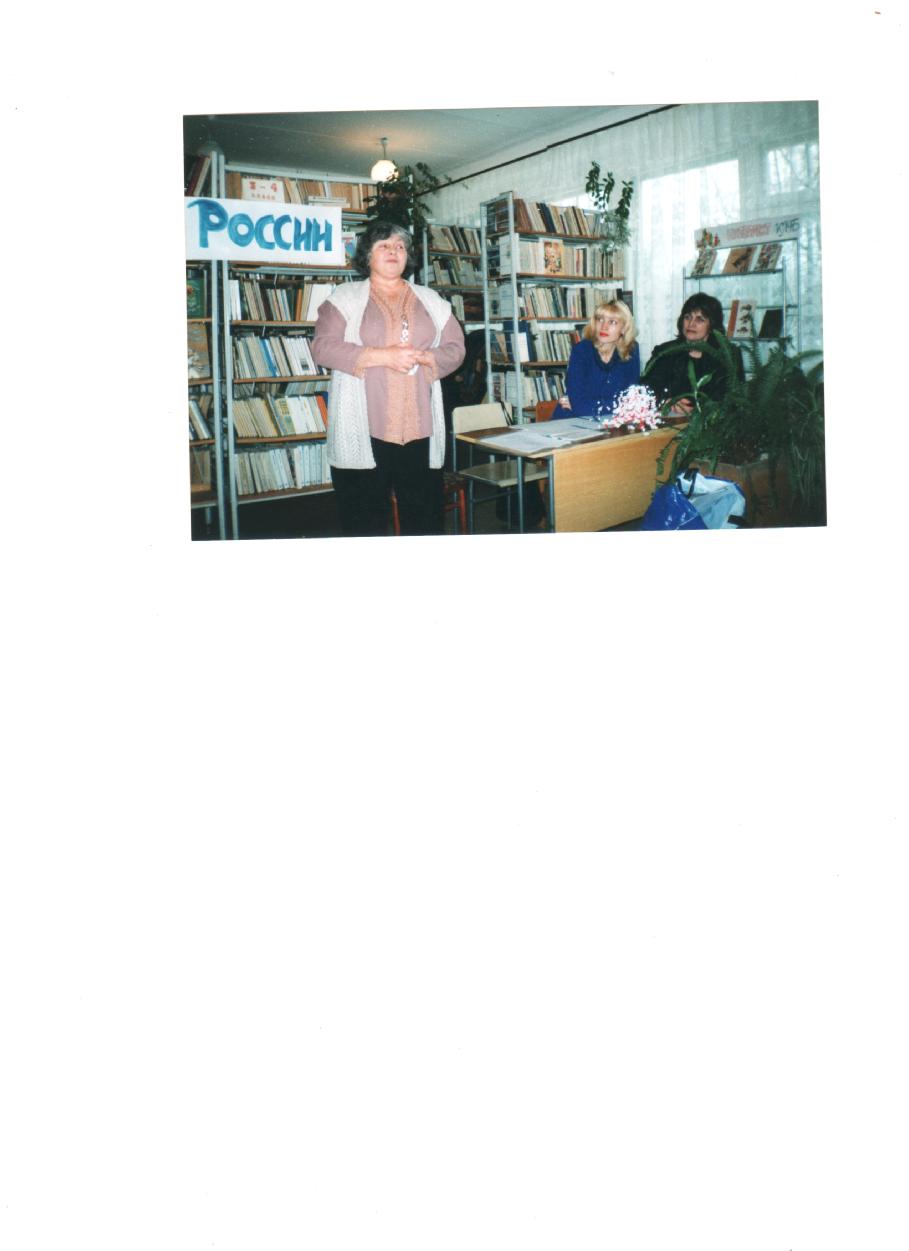 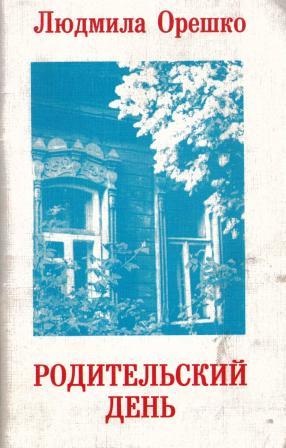 Руководитель поэтической студии «Камышинские родники»Людмила Орешко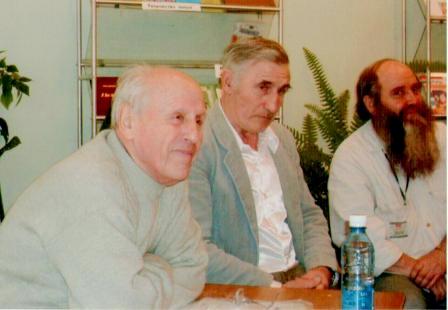 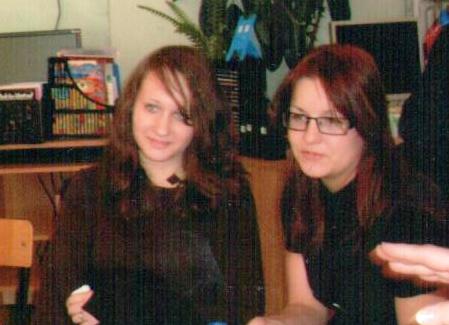 У нас в гостях поэты клуба «Белая сирень» .  Встреча поколений на поэтическом марафоне            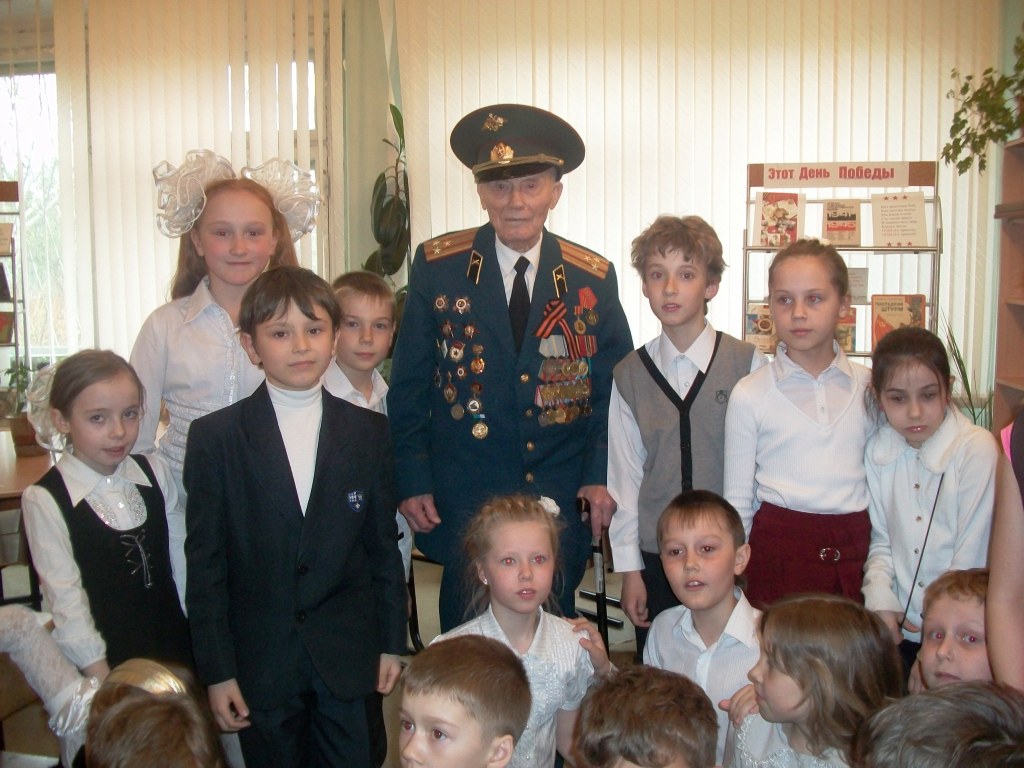 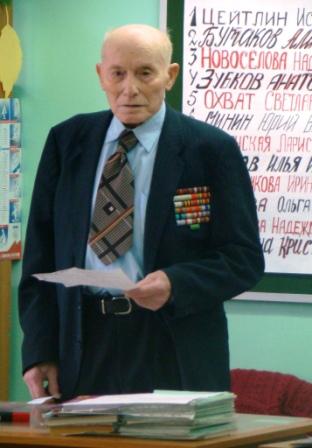  Руководитель поэтического клуба «Белая сирень» И.С. Цейтлин,ветеран Великой Отечественной войны, полковник в отставке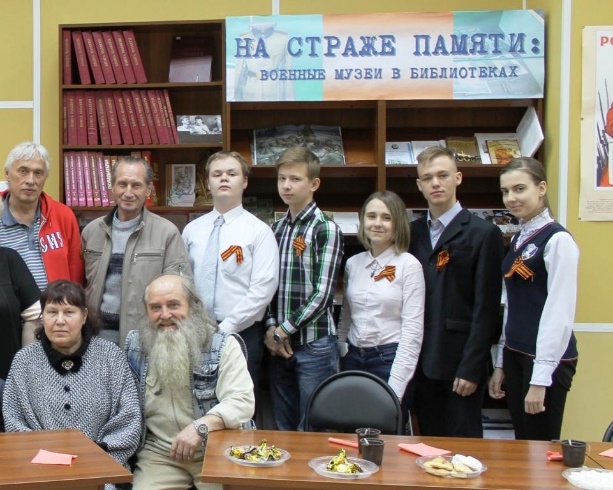 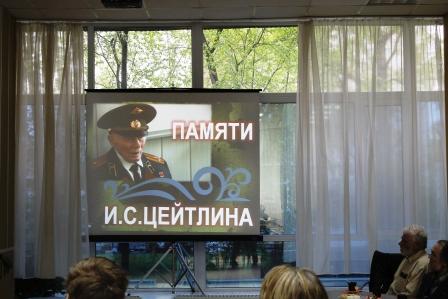 28.10.2015г. Исаака Соломоновича не стало.                                                                                                                           10.11.2016. Вечер памяти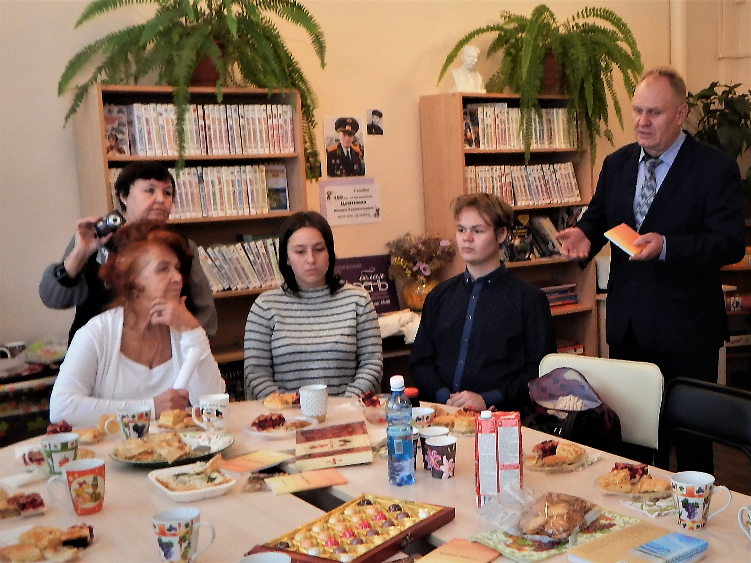 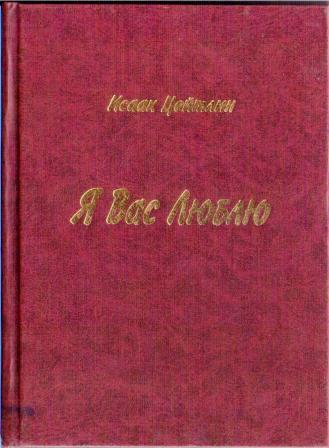                                        07.11.2018  Поэтический марафон памяти( к 100-летию со дня рождения) Общие сведения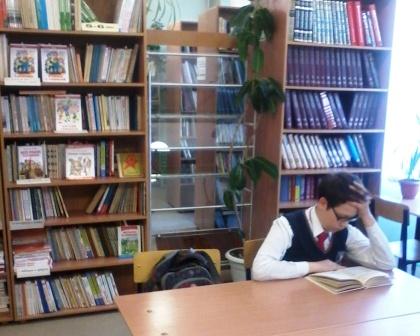                      о библиотекеКнижный фонд библиотеки составляет 10 177 экземпляров.Учебный фонд – 25 946 экземпляров.Техническое оснащение: 4 компьютера с выходом в Интернет, 1 принтер.Читальный зал  рассчитан на 16 мест.В 2014 году получены новые книжные стеллажи, в 2018- конференц- стол, стулья. Сделан косметический ремонт.Педагог- библиотекарь - Кадникова Светлана Александровна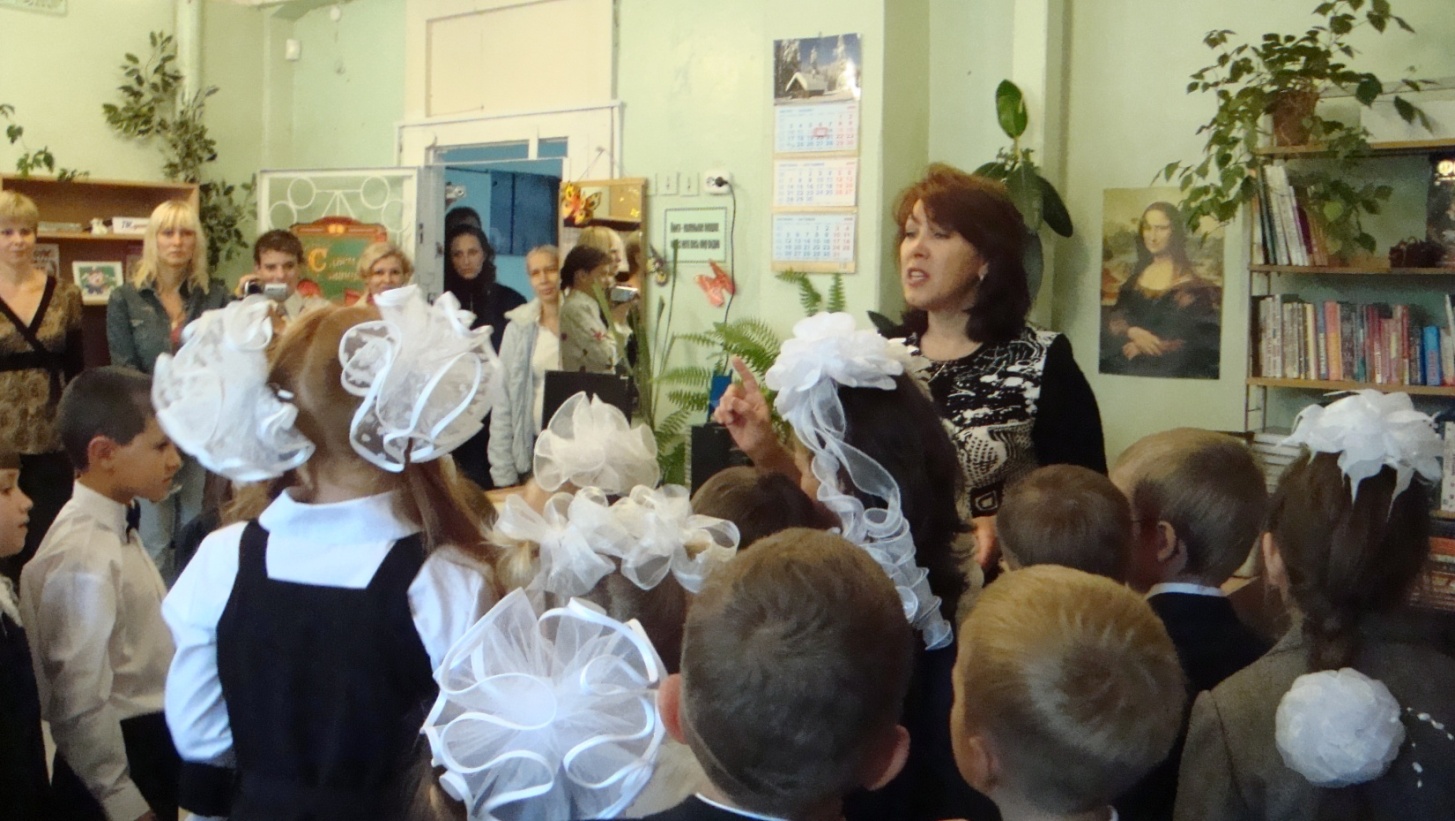 Направления и цели работы                                                                 Привить ребёнку вкус к чтению –Лучший подарок, который мы можем                                                                                  ему сделать»С.Лупан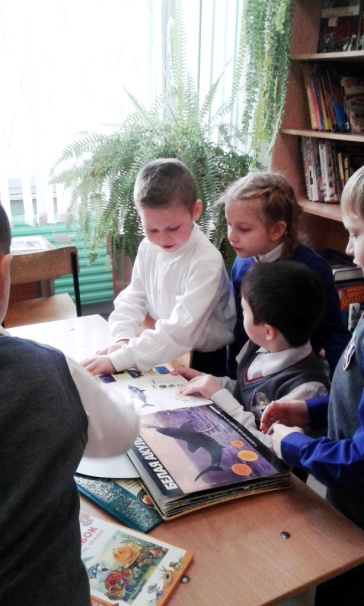 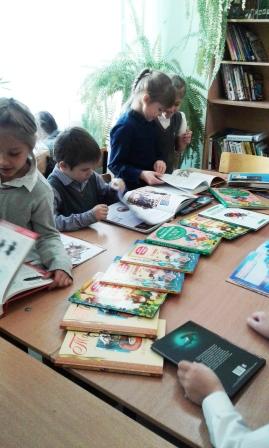 Основные цели работы библиотеки  -  представление образовательных и воспитательных услуг, формирование информационно-библиографической культуры пользователей. Одно из направлений работы школьной библиотеки - комплектование фонда.   Фонд школьной библиотеки формируется в соответствии с образовательными программами. Имеется хорошая подборка энциклопедий, справочников, словарей, полное собрание серии «Я познаю мир», иллюстрированные альбомы по искусству. В 2016 году основной фонд библиотеки пополнился еще на 558 экз. художественной и научно- популярной литературы. Приобретены красочные книги для читателей 1-2 классов, детские энциклопедии, классическая литература.Важным направлением деятельности является также раскрытие фонда через выставки, стенды, тематические полки.  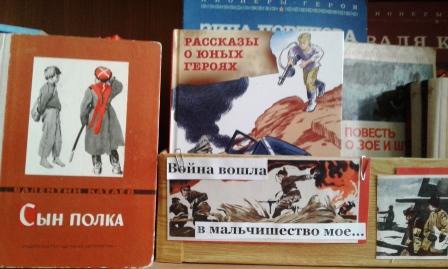 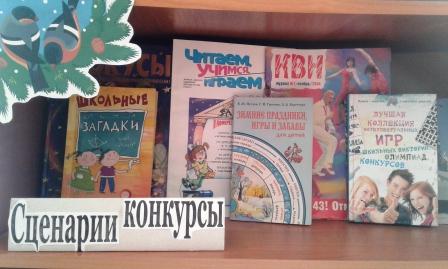 Фонд библиотеки находится в открытом доступе и разделен по возрастным категориям.Для читателей начальной и средней школы оформлены тематические полки: «Школа, я и мои друзья», «С любовью к природе», « О смелых людях и героических днях», «Война вошла в мальчишество мое», « В жизни всегда есть место подвигу», «О братьях наших меньших», «Чарующий мир фэнтэзи»,        «О тебе, о любви, о дружбе», «Золотая полка любимых книг». Это помогает юным читателям лучше ориентироваться в книжном мире, найти книгу по душе.Читателя должен привлекать и внешний вид библиотеки. Эстетичность и функциональность помещения  способствует воспитанию культуры чтения, восприятию библиотеки как места для чтения, отдыха и общения.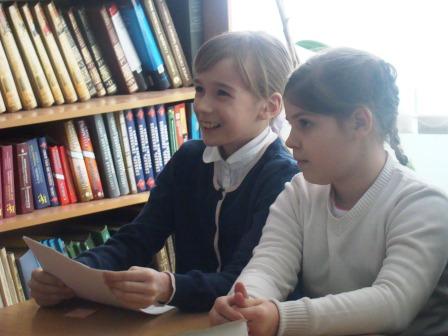 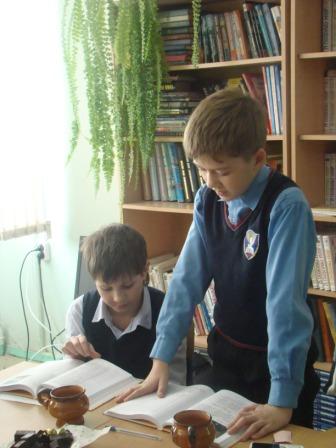 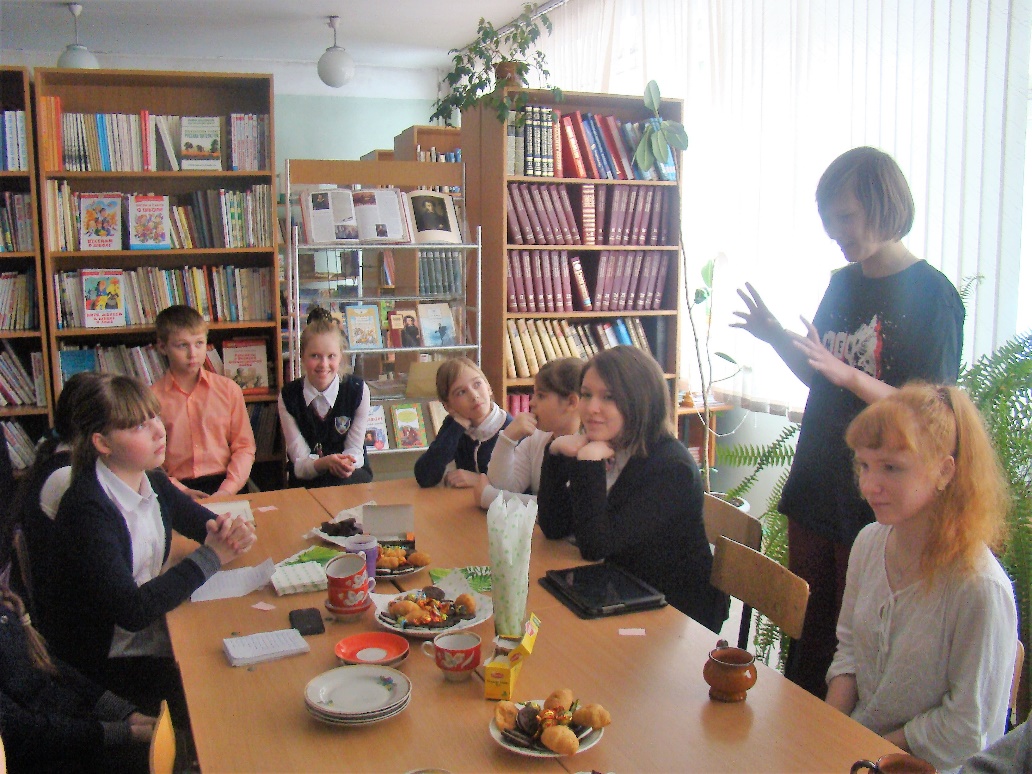 Функции библиотечного абонемента. Правила пользования                             А однажды школьник зайдёт и спросит:                                         «Александра Блока стихотворения есть  ли?»                                   «О Прекрасной Даме?» – загадочно спросим.
                               «Конечно, конечно, всегда есть на месте.»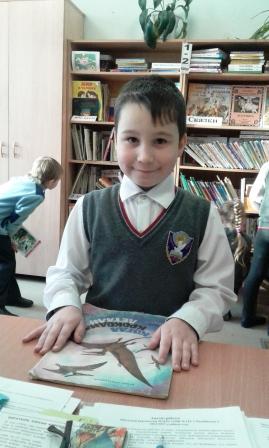 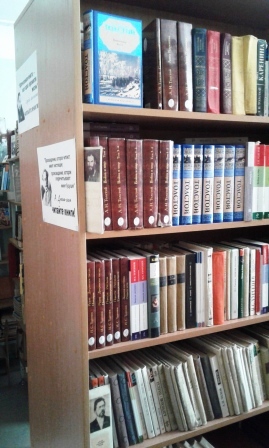 Абонементом школьной библиотеки могут пользоваться только члены школьного сообщества: ученики, их родители, учителя, сотрудники школы. В виде исключения обслуживаются также работники других образовательных учреждений района.    На абонементе можно получить любой библиотечный документ (книги, брошюры, журналы) за исключением тех, которые предназначены для пользования только в читальном зале (часто востребованные документы, имеющиеся в одном экземпляре, справочная литература, ценные издания).Учебники для подготовки к экзаменам (при наличии лишних экземпляров) выдаются на несколько месяцев по требованию. Программная литература выдается на две недели.Дополнительная (по предметам) и художественная литература выдается на две недели, но срок пользования можно продлевать также по требованию. Ученики 1-4 классов могут получать до двух книг одновременно, 5-7 классов - до трех книг за один раз, 8 -11 классов до пяти книг. В случае порчи или потери книги пользователь принимает на себя расходы, связанные с его починкой или заменой, установленные библиотекой. За несовершеннолетних читателей ответственность несут родители. На абонементе можно получить консультацию по вопросу, связанному с поиском, отбором, переработкой информации, оформлением письменных работ и т.п.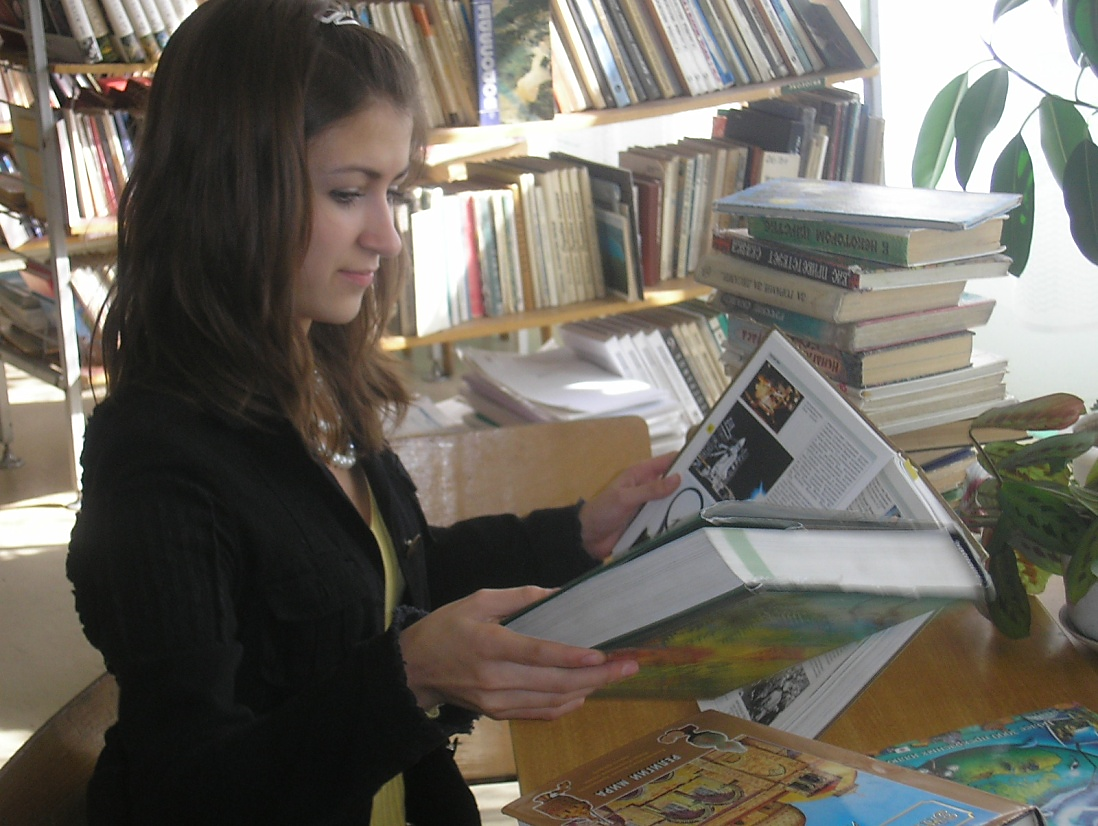 Читальный зал                                       «Что за наслаждение находиться в                                                          хорошей библиотеке. Смотреть на книги  –  и то уже счастье»                                                                                                                                                                      Ч. ЛембР Е Ж И М   Р А Б О Т ЫОбслуживание читателей                    с 10-00  до 18-00Понедельник  - с 14-00 до 18-00с 10-00 до 14-00 – методическое время: посещение семинаров, работа с учебным фондом и документацией.Суббота, воскресенье- выходной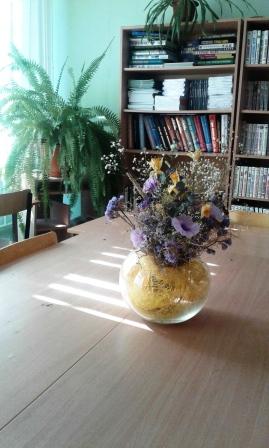 Главная задача читального зала - обеспечить работу читателей с теми документами, которые нельзя выносить из библиотеки: книги, которые имеются в библиотеке в единственном экземпляре, или справочная литература, которая не предназначена для чтения "от корки до корки", а предназначена для выполнения всякого рода справок в стенах библиотеки.Эта литература должна всегда быть на месте к услугам читателей. К таким документам относятся и ценные издания, за которые читателю при  утере придётся нести ответственность, но ущерб      полноценно возместить будет сложно. Например, художественные альбомы, подарочные издания.       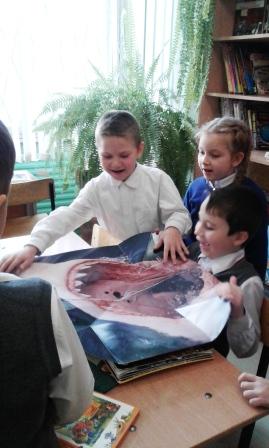 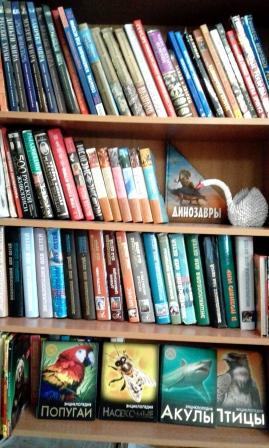 